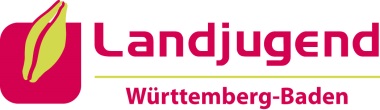 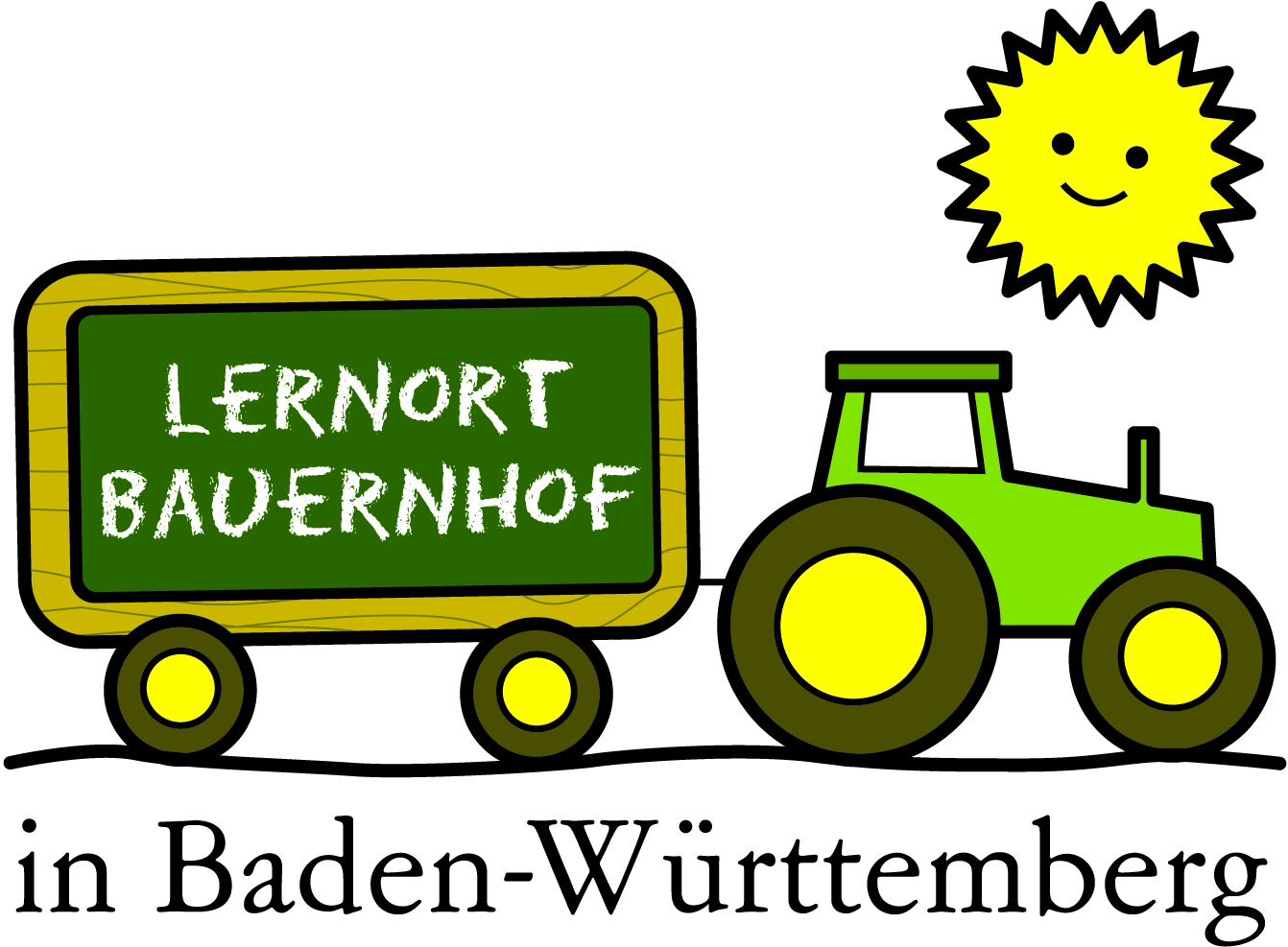 Aufwandsentschädigung für die Arbeitszeit Nr.*____für das Projekt „Schaffung von Transparenz vom Erzeuger bis zur Ladentheke im Lernort Bauernhof“* wird von Landjugend eingetragen Abrechnung und Rückmeldebogen ausgefüllt und unterschrieben im Original an:
Landjugend Württemberg-Baden, Bopserstr. 17, 70180 StuttgartFormular: Stand 01/2015RückmeldebogenVom Lehrer/von der Begleitperson auszufüllenBitte Vorder- und Rückseite im Original einsenden an: 
     	Landjugend Württemberg-BadenBopserstr. 1770180 Stuttgart Formular: Stand 01/2015Vom Lehrer/von der Lehrerin bzw. von der Begleitperson auszufüllen:Vom Lehrer/von der Lehrerin bzw. von der Begleitperson auszufüllen:Vom Lehrer/von der Lehrerin bzw. von der Begleitperson auszufüllen:Vom Lehrer/von der Lehrerin bzw. von der Begleitperson auszufüllen:Vom Lehrer/von der Lehrerin bzw. von der Begleitperson auszufüllen:Vom Lehrer/von der Lehrerin bzw. von der Begleitperson auszufüllen:Vom Lehrer/von der Lehrerin bzw. von der Begleitperson auszufüllen:Vom Lehrer/von der Lehrerin bzw. von der Begleitperson auszufüllen:Vom Lehrer/von der Lehrerin bzw. von der Begleitperson auszufüllen:Vom Lehrer/von der Lehrerin bzw. von der Begleitperson auszufüllen:Vom Lehrer/von der Lehrerin bzw. von der Begleitperson auszufüllen:Vom Lehrer/von der Lehrerin bzw. von der Begleitperson auszufüllen:Vom Lehrer/von der Lehrerin bzw. von der Begleitperson auszufüllen:Vom Lehrer/von der Lehrerin bzw. von der Begleitperson auszufüllen:Vom Lehrer/von der Lehrerin bzw. von der Begleitperson auszufüllen:Vom Lehrer/von der Lehrerin bzw. von der Begleitperson auszufüllen:Vom Lehrer/von der Lehrerin bzw. von der Begleitperson auszufüllen:Vom Lehrer/von der Lehrerin bzw. von der Begleitperson auszufüllen:Vom Lehrer/von der Lehrerin bzw. von der Begleitperson auszufüllen:Vom Lehrer/von der Lehrerin bzw. von der Begleitperson auszufüllen:Vom Lehrer/von der Lehrerin bzw. von der Begleitperson auszufüllen:Vom Lehrer/von der Lehrerin bzw. von der Begleitperson auszufüllen:Vom Lehrer/von der Lehrerin bzw. von der Begleitperson auszufüllen:Vom Lehrer/von der Lehrerin bzw. von der Begleitperson auszufüllen:Vom Lehrer/von der Lehrerin bzw. von der Begleitperson auszufüllen:Name und Ort der Schule/Organisation: Name und Ort der Schule/Organisation: Name und Ort der Schule/Organisation: Name und Ort der Schule/Organisation: Lehrer/
Begleitperson:Lehrer/
Begleitperson:Lehrer/
Begleitperson:Lehrer/
Begleitperson:Lehrer/
Begleitperson:Lehrer/
Begleitperson:Datum:von:von:von:bis:UhrUhrThema:Klasse:Klasse:Klasse:TN-Zahl:*TN-Zahl:*Schulart:  GS GS WRS/HS WRS/HS RS RS Gym  Gym  Gym  Gym  Förderschule Förderschule Förderschule Förderschule Förderschule Jugendgruppe (TN unter 27 Jahren) Jugendgruppe (TN unter 27 Jahren) Jugendgruppe (TN unter 27 Jahren) Jugendgruppe (TN unter 27 Jahren) Jugendgruppe (TN unter 27 Jahren) Jugendgruppe (TN unter 27 Jahren) Jugendgruppe (TN unter 27 Jahren) Jugendgruppe (TN unter 27 Jahren) Jugendgruppe (TN unter 27 Jahren)  Ich wurde darauf hingewiesen, dass die Aufwandsentschädigungen für die aufgewendete Arbeitszeit erstattet werden. Es wurden keine weiteren Zahlungen für die Arbeitszeit gezahlt.   Ich wurde darauf hingewiesen, dass die Aufwandsentschädigungen für die aufgewendete Arbeitszeit erstattet werden. Es wurden keine weiteren Zahlungen für die Arbeitszeit gezahlt.   Ich wurde darauf hingewiesen, dass die Aufwandsentschädigungen für die aufgewendete Arbeitszeit erstattet werden. Es wurden keine weiteren Zahlungen für die Arbeitszeit gezahlt.   Ich wurde darauf hingewiesen, dass die Aufwandsentschädigungen für die aufgewendete Arbeitszeit erstattet werden. Es wurden keine weiteren Zahlungen für die Arbeitszeit gezahlt.   Ich wurde darauf hingewiesen, dass die Aufwandsentschädigungen für die aufgewendete Arbeitszeit erstattet werden. Es wurden keine weiteren Zahlungen für die Arbeitszeit gezahlt.   Ich wurde darauf hingewiesen, dass die Aufwandsentschädigungen für die aufgewendete Arbeitszeit erstattet werden. Es wurden keine weiteren Zahlungen für die Arbeitszeit gezahlt.   Ich wurde darauf hingewiesen, dass die Aufwandsentschädigungen für die aufgewendete Arbeitszeit erstattet werden. Es wurden keine weiteren Zahlungen für die Arbeitszeit gezahlt.   Ich wurde darauf hingewiesen, dass die Aufwandsentschädigungen für die aufgewendete Arbeitszeit erstattet werden. Es wurden keine weiteren Zahlungen für die Arbeitszeit gezahlt.   Ich wurde darauf hingewiesen, dass die Aufwandsentschädigungen für die aufgewendete Arbeitszeit erstattet werden. Es wurden keine weiteren Zahlungen für die Arbeitszeit gezahlt.   Ich wurde darauf hingewiesen, dass die Aufwandsentschädigungen für die aufgewendete Arbeitszeit erstattet werden. Es wurden keine weiteren Zahlungen für die Arbeitszeit gezahlt.   Ich wurde darauf hingewiesen, dass die Aufwandsentschädigungen für die aufgewendete Arbeitszeit erstattet werden. Es wurden keine weiteren Zahlungen für die Arbeitszeit gezahlt.   Ich wurde darauf hingewiesen, dass die Aufwandsentschädigungen für die aufgewendete Arbeitszeit erstattet werden. Es wurden keine weiteren Zahlungen für die Arbeitszeit gezahlt.   Ich wurde darauf hingewiesen, dass die Aufwandsentschädigungen für die aufgewendete Arbeitszeit erstattet werden. Es wurden keine weiteren Zahlungen für die Arbeitszeit gezahlt.   Ich wurde darauf hingewiesen, dass die Aufwandsentschädigungen für die aufgewendete Arbeitszeit erstattet werden. Es wurden keine weiteren Zahlungen für die Arbeitszeit gezahlt.   Ich wurde darauf hingewiesen, dass die Aufwandsentschädigungen für die aufgewendete Arbeitszeit erstattet werden. Es wurden keine weiteren Zahlungen für die Arbeitszeit gezahlt.   Ich wurde darauf hingewiesen, dass die Aufwandsentschädigungen für die aufgewendete Arbeitszeit erstattet werden. Es wurden keine weiteren Zahlungen für die Arbeitszeit gezahlt.   Ich wurde darauf hingewiesen, dass die Aufwandsentschädigungen für die aufgewendete Arbeitszeit erstattet werden. Es wurden keine weiteren Zahlungen für die Arbeitszeit gezahlt.   Ich wurde darauf hingewiesen, dass die Aufwandsentschädigungen für die aufgewendete Arbeitszeit erstattet werden. Es wurden keine weiteren Zahlungen für die Arbeitszeit gezahlt.   Ich wurde darauf hingewiesen, dass die Aufwandsentschädigungen für die aufgewendete Arbeitszeit erstattet werden. Es wurden keine weiteren Zahlungen für die Arbeitszeit gezahlt.   Ich wurde darauf hingewiesen, dass die Aufwandsentschädigungen für die aufgewendete Arbeitszeit erstattet werden. Es wurden keine weiteren Zahlungen für die Arbeitszeit gezahlt.   Ich wurde darauf hingewiesen, dass die Aufwandsentschädigungen für die aufgewendete Arbeitszeit erstattet werden. Es wurden keine weiteren Zahlungen für die Arbeitszeit gezahlt.   Ich wurde darauf hingewiesen, dass die Aufwandsentschädigungen für die aufgewendete Arbeitszeit erstattet werden. Es wurden keine weiteren Zahlungen für die Arbeitszeit gezahlt.   Ich wurde darauf hingewiesen, dass die Aufwandsentschädigungen für die aufgewendete Arbeitszeit erstattet werden. Es wurden keine weiteren Zahlungen für die Arbeitszeit gezahlt.   Ich wurde darauf hingewiesen, dass die Aufwandsentschädigungen für die aufgewendete Arbeitszeit erstattet werden. Es wurden keine weiteren Zahlungen für die Arbeitszeit gezahlt.   Ich wurde darauf hingewiesen, dass die Aufwandsentschädigungen für die aufgewendete Arbeitszeit erstattet werden. Es wurden keine weiteren Zahlungen für die Arbeitszeit gezahlt. Datum:Datum:Unterschrift :Unterschrift :Unterschrift :Unterschrift :* Bei Förder- und Sonderschulen ist eine Teilnehmerzahl unter 10 gestattet. Eine Begründung durch die Schule ist beizulegen. * Bei Förder- und Sonderschulen ist eine Teilnehmerzahl unter 10 gestattet. Eine Begründung durch die Schule ist beizulegen. * Bei Förder- und Sonderschulen ist eine Teilnehmerzahl unter 10 gestattet. Eine Begründung durch die Schule ist beizulegen. * Bei Förder- und Sonderschulen ist eine Teilnehmerzahl unter 10 gestattet. Eine Begründung durch die Schule ist beizulegen. * Bei Förder- und Sonderschulen ist eine Teilnehmerzahl unter 10 gestattet. Eine Begründung durch die Schule ist beizulegen. * Bei Förder- und Sonderschulen ist eine Teilnehmerzahl unter 10 gestattet. Eine Begründung durch die Schule ist beizulegen. * Bei Förder- und Sonderschulen ist eine Teilnehmerzahl unter 10 gestattet. Eine Begründung durch die Schule ist beizulegen. * Bei Förder- und Sonderschulen ist eine Teilnehmerzahl unter 10 gestattet. Eine Begründung durch die Schule ist beizulegen. * Bei Förder- und Sonderschulen ist eine Teilnehmerzahl unter 10 gestattet. Eine Begründung durch die Schule ist beizulegen. * Bei Förder- und Sonderschulen ist eine Teilnehmerzahl unter 10 gestattet. Eine Begründung durch die Schule ist beizulegen. * Bei Förder- und Sonderschulen ist eine Teilnehmerzahl unter 10 gestattet. Eine Begründung durch die Schule ist beizulegen. * Bei Förder- und Sonderschulen ist eine Teilnehmerzahl unter 10 gestattet. Eine Begründung durch die Schule ist beizulegen. * Bei Förder- und Sonderschulen ist eine Teilnehmerzahl unter 10 gestattet. Eine Begründung durch die Schule ist beizulegen. * Bei Förder- und Sonderschulen ist eine Teilnehmerzahl unter 10 gestattet. Eine Begründung durch die Schule ist beizulegen. * Bei Förder- und Sonderschulen ist eine Teilnehmerzahl unter 10 gestattet. Eine Begründung durch die Schule ist beizulegen. * Bei Förder- und Sonderschulen ist eine Teilnehmerzahl unter 10 gestattet. Eine Begründung durch die Schule ist beizulegen. * Bei Förder- und Sonderschulen ist eine Teilnehmerzahl unter 10 gestattet. Eine Begründung durch die Schule ist beizulegen. * Bei Förder- und Sonderschulen ist eine Teilnehmerzahl unter 10 gestattet. Eine Begründung durch die Schule ist beizulegen. * Bei Förder- und Sonderschulen ist eine Teilnehmerzahl unter 10 gestattet. Eine Begründung durch die Schule ist beizulegen. * Bei Förder- und Sonderschulen ist eine Teilnehmerzahl unter 10 gestattet. Eine Begründung durch die Schule ist beizulegen. * Bei Förder- und Sonderschulen ist eine Teilnehmerzahl unter 10 gestattet. Eine Begründung durch die Schule ist beizulegen. * Bei Förder- und Sonderschulen ist eine Teilnehmerzahl unter 10 gestattet. Eine Begründung durch die Schule ist beizulegen. * Bei Förder- und Sonderschulen ist eine Teilnehmerzahl unter 10 gestattet. Eine Begründung durch die Schule ist beizulegen. * Bei Förder- und Sonderschulen ist eine Teilnehmerzahl unter 10 gestattet. Eine Begründung durch die Schule ist beizulegen. * Bei Förder- und Sonderschulen ist eine Teilnehmerzahl unter 10 gestattet. Eine Begründung durch die Schule ist beizulegen. Vom Betrieb auszufüllen:Vom Betrieb auszufüllen:Vom Betrieb auszufüllen:Vom Betrieb auszufüllen:Vom Betrieb auszufüllen:Vom Betrieb auszufüllen:Vom Betrieb auszufüllen:Vom Betrieb auszufüllen:Vom Betrieb auszufüllen:Vom Betrieb auszufüllen:Vom Betrieb auszufüllen:Vom Betrieb auszufüllen:Vom Betrieb auszufüllen:Vom Betrieb auszufüllen:Vom Betrieb auszufüllen:Vom Betrieb auszufüllen:Vom Betrieb auszufüllen:Vom Betrieb auszufüllen:Vom Betrieb auszufüllen:Vom Betrieb auszufüllen:Vom Betrieb auszufüllen:Adresse des Betriebes: Adresse des Betriebes: Adresse des Betriebes: Adresse des Betriebes: Adresse des Betriebes: Adresse des Betriebes: Name:Telefon:Telefon:Straße:Fax:Fax:Ort:E-Mail: E-Mail: Betriebsnummer:Betriebsnummer:08-     08-     08-     08-     08-     08-     Bankverbindung: Bankverbindung: Bankverbindung: IBAN: BIC: BIC: Höhe der Aufwandsentschädigung für die Arbeitszeit (volle Zeitstunden) Höhe der Aufwandsentschädigung für die Arbeitszeit (volle Zeitstunden) Höhe der Aufwandsentschädigung für die Arbeitszeit (volle Zeitstunden) Höhe der Aufwandsentschädigung für die Arbeitszeit (volle Zeitstunden) Höhe der Aufwandsentschädigung für die Arbeitszeit (volle Zeitstunden) Höhe der Aufwandsentschädigung für die Arbeitszeit (volle Zeitstunden) Höhe der Aufwandsentschädigung für die Arbeitszeit (volle Zeitstunden) Höhe der Aufwandsentschädigung für die Arbeitszeit (volle Zeitstunden) Höhe der Aufwandsentschädigung für die Arbeitszeit (volle Zeitstunden) Höhe der Aufwandsentschädigung für die Arbeitszeit (volle Zeitstunden) Höhe der Aufwandsentschädigung für die Arbeitszeit (volle Zeitstunden) Höhe der Aufwandsentschädigung für die Arbeitszeit (volle Zeitstunden) Höhe der Aufwandsentschädigung für die Arbeitszeit (volle Zeitstunden) Höhe der Aufwandsentschädigung für die Arbeitszeit (volle Zeitstunden) Höhe der Aufwandsentschädigung für die Arbeitszeit (volle Zeitstunden) Höhe der Aufwandsentschädigung für die Arbeitszeit (volle Zeitstunden) Höhe der Aufwandsentschädigung für die Arbeitszeit (volle Zeitstunden) Aufenthalt der Schulklasse auf dem HofAufenthalt der Schulklasse auf dem HofAufenthalt der Schulklasse auf dem HofAufenthalt der Schulklasse auf dem HofAufenthalt der Schulklasse auf dem HofAufenthalt der Schulklasse auf dem HofAufenthalt der Schulklasse auf dem HofAufenthalt der Schulklasse auf dem HofAufenthalt der Schulklasse auf dem HofAufenthalt der Schulklasse auf dem HofAufenthalt der Schulklasse auf dem HofAufenthalt der Schulklasse auf dem HofAufenthalt der Schulklasse auf dem HofAufenthalt der Schulklasse auf dem HofAufenthalt der Schulklasse auf dem HofAufenthalt der Schulklasse auf dem HofAufenthalt der Schulklasse auf dem HofAufenthalt der Schulklasse auf dem HofAufenthalt der Schulklasse auf dem HofAufenthalt der Schulklasse auf dem HofAufenthalt der Schulklasse auf dem HofDatum: AnzahlAnzahlAnzahlStundenStundenX 30,00€ =X 30,00€ =€Ich bestätige die Durchführung der o.g. Maßnahme und versichere, dass die genannten Kosten für die Arbeitszeit tatsächlich entstanden sind. Ich habe keine anderen Landes-, Bundes- und EU-Mittel (z.B. Gläserne Produktion, Komm in Form) und keine weiteren privaten Aufwandsentschädigungen für die aufgewendete Arbeitszeit beantragt oder erhalten. Mir ist bekannt, dass für das Honorar keine Lohnsteuerbeträge einbehalten worden sind. Die Versteuerung des Honorars liegt in der Verantwortung des Empfängers. – Ich bitte um die Überweisung des Honorars.Ich bestätige die Durchführung der o.g. Maßnahme und versichere, dass die genannten Kosten für die Arbeitszeit tatsächlich entstanden sind. Ich habe keine anderen Landes-, Bundes- und EU-Mittel (z.B. Gläserne Produktion, Komm in Form) und keine weiteren privaten Aufwandsentschädigungen für die aufgewendete Arbeitszeit beantragt oder erhalten. Mir ist bekannt, dass für das Honorar keine Lohnsteuerbeträge einbehalten worden sind. Die Versteuerung des Honorars liegt in der Verantwortung des Empfängers. – Ich bitte um die Überweisung des Honorars.Ich bestätige die Durchführung der o.g. Maßnahme und versichere, dass die genannten Kosten für die Arbeitszeit tatsächlich entstanden sind. Ich habe keine anderen Landes-, Bundes- und EU-Mittel (z.B. Gläserne Produktion, Komm in Form) und keine weiteren privaten Aufwandsentschädigungen für die aufgewendete Arbeitszeit beantragt oder erhalten. Mir ist bekannt, dass für das Honorar keine Lohnsteuerbeträge einbehalten worden sind. Die Versteuerung des Honorars liegt in der Verantwortung des Empfängers. – Ich bitte um die Überweisung des Honorars.Ich bestätige die Durchführung der o.g. Maßnahme und versichere, dass die genannten Kosten für die Arbeitszeit tatsächlich entstanden sind. Ich habe keine anderen Landes-, Bundes- und EU-Mittel (z.B. Gläserne Produktion, Komm in Form) und keine weiteren privaten Aufwandsentschädigungen für die aufgewendete Arbeitszeit beantragt oder erhalten. Mir ist bekannt, dass für das Honorar keine Lohnsteuerbeträge einbehalten worden sind. Die Versteuerung des Honorars liegt in der Verantwortung des Empfängers. – Ich bitte um die Überweisung des Honorars.Ich bestätige die Durchführung der o.g. Maßnahme und versichere, dass die genannten Kosten für die Arbeitszeit tatsächlich entstanden sind. Ich habe keine anderen Landes-, Bundes- und EU-Mittel (z.B. Gläserne Produktion, Komm in Form) und keine weiteren privaten Aufwandsentschädigungen für die aufgewendete Arbeitszeit beantragt oder erhalten. Mir ist bekannt, dass für das Honorar keine Lohnsteuerbeträge einbehalten worden sind. Die Versteuerung des Honorars liegt in der Verantwortung des Empfängers. – Ich bitte um die Überweisung des Honorars.Ich bestätige die Durchführung der o.g. Maßnahme und versichere, dass die genannten Kosten für die Arbeitszeit tatsächlich entstanden sind. Ich habe keine anderen Landes-, Bundes- und EU-Mittel (z.B. Gläserne Produktion, Komm in Form) und keine weiteren privaten Aufwandsentschädigungen für die aufgewendete Arbeitszeit beantragt oder erhalten. Mir ist bekannt, dass für das Honorar keine Lohnsteuerbeträge einbehalten worden sind. Die Versteuerung des Honorars liegt in der Verantwortung des Empfängers. – Ich bitte um die Überweisung des Honorars.Ich bestätige die Durchführung der o.g. Maßnahme und versichere, dass die genannten Kosten für die Arbeitszeit tatsächlich entstanden sind. Ich habe keine anderen Landes-, Bundes- und EU-Mittel (z.B. Gläserne Produktion, Komm in Form) und keine weiteren privaten Aufwandsentschädigungen für die aufgewendete Arbeitszeit beantragt oder erhalten. Mir ist bekannt, dass für das Honorar keine Lohnsteuerbeträge einbehalten worden sind. Die Versteuerung des Honorars liegt in der Verantwortung des Empfängers. – Ich bitte um die Überweisung des Honorars.Ich bestätige die Durchführung der o.g. Maßnahme und versichere, dass die genannten Kosten für die Arbeitszeit tatsächlich entstanden sind. Ich habe keine anderen Landes-, Bundes- und EU-Mittel (z.B. Gläserne Produktion, Komm in Form) und keine weiteren privaten Aufwandsentschädigungen für die aufgewendete Arbeitszeit beantragt oder erhalten. Mir ist bekannt, dass für das Honorar keine Lohnsteuerbeträge einbehalten worden sind. Die Versteuerung des Honorars liegt in der Verantwortung des Empfängers. – Ich bitte um die Überweisung des Honorars.Ich bestätige die Durchführung der o.g. Maßnahme und versichere, dass die genannten Kosten für die Arbeitszeit tatsächlich entstanden sind. Ich habe keine anderen Landes-, Bundes- und EU-Mittel (z.B. Gläserne Produktion, Komm in Form) und keine weiteren privaten Aufwandsentschädigungen für die aufgewendete Arbeitszeit beantragt oder erhalten. Mir ist bekannt, dass für das Honorar keine Lohnsteuerbeträge einbehalten worden sind. Die Versteuerung des Honorars liegt in der Verantwortung des Empfängers. – Ich bitte um die Überweisung des Honorars.Ich bestätige die Durchführung der o.g. Maßnahme und versichere, dass die genannten Kosten für die Arbeitszeit tatsächlich entstanden sind. Ich habe keine anderen Landes-, Bundes- und EU-Mittel (z.B. Gläserne Produktion, Komm in Form) und keine weiteren privaten Aufwandsentschädigungen für die aufgewendete Arbeitszeit beantragt oder erhalten. Mir ist bekannt, dass für das Honorar keine Lohnsteuerbeträge einbehalten worden sind. Die Versteuerung des Honorars liegt in der Verantwortung des Empfängers. – Ich bitte um die Überweisung des Honorars.Ich bestätige die Durchführung der o.g. Maßnahme und versichere, dass die genannten Kosten für die Arbeitszeit tatsächlich entstanden sind. Ich habe keine anderen Landes-, Bundes- und EU-Mittel (z.B. Gläserne Produktion, Komm in Form) und keine weiteren privaten Aufwandsentschädigungen für die aufgewendete Arbeitszeit beantragt oder erhalten. Mir ist bekannt, dass für das Honorar keine Lohnsteuerbeträge einbehalten worden sind. Die Versteuerung des Honorars liegt in der Verantwortung des Empfängers. – Ich bitte um die Überweisung des Honorars.Ich bestätige die Durchführung der o.g. Maßnahme und versichere, dass die genannten Kosten für die Arbeitszeit tatsächlich entstanden sind. Ich habe keine anderen Landes-, Bundes- und EU-Mittel (z.B. Gläserne Produktion, Komm in Form) und keine weiteren privaten Aufwandsentschädigungen für die aufgewendete Arbeitszeit beantragt oder erhalten. Mir ist bekannt, dass für das Honorar keine Lohnsteuerbeträge einbehalten worden sind. Die Versteuerung des Honorars liegt in der Verantwortung des Empfängers. – Ich bitte um die Überweisung des Honorars.Ich bestätige die Durchführung der o.g. Maßnahme und versichere, dass die genannten Kosten für die Arbeitszeit tatsächlich entstanden sind. Ich habe keine anderen Landes-, Bundes- und EU-Mittel (z.B. Gläserne Produktion, Komm in Form) und keine weiteren privaten Aufwandsentschädigungen für die aufgewendete Arbeitszeit beantragt oder erhalten. Mir ist bekannt, dass für das Honorar keine Lohnsteuerbeträge einbehalten worden sind. Die Versteuerung des Honorars liegt in der Verantwortung des Empfängers. – Ich bitte um die Überweisung des Honorars.Ich bestätige die Durchführung der o.g. Maßnahme und versichere, dass die genannten Kosten für die Arbeitszeit tatsächlich entstanden sind. Ich habe keine anderen Landes-, Bundes- und EU-Mittel (z.B. Gläserne Produktion, Komm in Form) und keine weiteren privaten Aufwandsentschädigungen für die aufgewendete Arbeitszeit beantragt oder erhalten. Mir ist bekannt, dass für das Honorar keine Lohnsteuerbeträge einbehalten worden sind. Die Versteuerung des Honorars liegt in der Verantwortung des Empfängers. – Ich bitte um die Überweisung des Honorars.Ich bestätige die Durchführung der o.g. Maßnahme und versichere, dass die genannten Kosten für die Arbeitszeit tatsächlich entstanden sind. Ich habe keine anderen Landes-, Bundes- und EU-Mittel (z.B. Gläserne Produktion, Komm in Form) und keine weiteren privaten Aufwandsentschädigungen für die aufgewendete Arbeitszeit beantragt oder erhalten. Mir ist bekannt, dass für das Honorar keine Lohnsteuerbeträge einbehalten worden sind. Die Versteuerung des Honorars liegt in der Verantwortung des Empfängers. – Ich bitte um die Überweisung des Honorars.Ich bestätige die Durchführung der o.g. Maßnahme und versichere, dass die genannten Kosten für die Arbeitszeit tatsächlich entstanden sind. Ich habe keine anderen Landes-, Bundes- und EU-Mittel (z.B. Gläserne Produktion, Komm in Form) und keine weiteren privaten Aufwandsentschädigungen für die aufgewendete Arbeitszeit beantragt oder erhalten. Mir ist bekannt, dass für das Honorar keine Lohnsteuerbeträge einbehalten worden sind. Die Versteuerung des Honorars liegt in der Verantwortung des Empfängers. – Ich bitte um die Überweisung des Honorars.Ich bestätige die Durchführung der o.g. Maßnahme und versichere, dass die genannten Kosten für die Arbeitszeit tatsächlich entstanden sind. Ich habe keine anderen Landes-, Bundes- und EU-Mittel (z.B. Gläserne Produktion, Komm in Form) und keine weiteren privaten Aufwandsentschädigungen für die aufgewendete Arbeitszeit beantragt oder erhalten. Mir ist bekannt, dass für das Honorar keine Lohnsteuerbeträge einbehalten worden sind. Die Versteuerung des Honorars liegt in der Verantwortung des Empfängers. – Ich bitte um die Überweisung des Honorars.Ich bestätige die Durchführung der o.g. Maßnahme und versichere, dass die genannten Kosten für die Arbeitszeit tatsächlich entstanden sind. Ich habe keine anderen Landes-, Bundes- und EU-Mittel (z.B. Gläserne Produktion, Komm in Form) und keine weiteren privaten Aufwandsentschädigungen für die aufgewendete Arbeitszeit beantragt oder erhalten. Mir ist bekannt, dass für das Honorar keine Lohnsteuerbeträge einbehalten worden sind. Die Versteuerung des Honorars liegt in der Verantwortung des Empfängers. – Ich bitte um die Überweisung des Honorars.Ich bestätige die Durchführung der o.g. Maßnahme und versichere, dass die genannten Kosten für die Arbeitszeit tatsächlich entstanden sind. Ich habe keine anderen Landes-, Bundes- und EU-Mittel (z.B. Gläserne Produktion, Komm in Form) und keine weiteren privaten Aufwandsentschädigungen für die aufgewendete Arbeitszeit beantragt oder erhalten. Mir ist bekannt, dass für das Honorar keine Lohnsteuerbeträge einbehalten worden sind. Die Versteuerung des Honorars liegt in der Verantwortung des Empfängers. – Ich bitte um die Überweisung des Honorars.Ich bestätige die Durchführung der o.g. Maßnahme und versichere, dass die genannten Kosten für die Arbeitszeit tatsächlich entstanden sind. Ich habe keine anderen Landes-, Bundes- und EU-Mittel (z.B. Gläserne Produktion, Komm in Form) und keine weiteren privaten Aufwandsentschädigungen für die aufgewendete Arbeitszeit beantragt oder erhalten. Mir ist bekannt, dass für das Honorar keine Lohnsteuerbeträge einbehalten worden sind. Die Versteuerung des Honorars liegt in der Verantwortung des Empfängers. – Ich bitte um die Überweisung des Honorars.Ich bestätige die Durchführung der o.g. Maßnahme und versichere, dass die genannten Kosten für die Arbeitszeit tatsächlich entstanden sind. Ich habe keine anderen Landes-, Bundes- und EU-Mittel (z.B. Gläserne Produktion, Komm in Form) und keine weiteren privaten Aufwandsentschädigungen für die aufgewendete Arbeitszeit beantragt oder erhalten. Mir ist bekannt, dass für das Honorar keine Lohnsteuerbeträge einbehalten worden sind. Die Versteuerung des Honorars liegt in der Verantwortung des Empfängers. – Ich bitte um die Überweisung des Honorars.  Ich habe für die Maßnahme keine Einnahmen zur Abdeckung von sachlichen Aufwendungen erhalten.   Ich habe für die Maßnahme keine Einnahmen zur Abdeckung von sachlichen Aufwendungen erhalten.   Ich habe für die Maßnahme keine Einnahmen zur Abdeckung von sachlichen Aufwendungen erhalten.   Ich habe für die Maßnahme keine Einnahmen zur Abdeckung von sachlichen Aufwendungen erhalten.   Ich habe für die Maßnahme keine Einnahmen zur Abdeckung von sachlichen Aufwendungen erhalten.   Ich habe für die Maßnahme keine Einnahmen zur Abdeckung von sachlichen Aufwendungen erhalten.   Ich habe für die Maßnahme keine Einnahmen zur Abdeckung von sachlichen Aufwendungen erhalten.   Ich habe für die Maßnahme keine Einnahmen zur Abdeckung von sachlichen Aufwendungen erhalten.   Ich habe für die Maßnahme keine Einnahmen zur Abdeckung von sachlichen Aufwendungen erhalten.   Ich habe für die Maßnahme keine Einnahmen zur Abdeckung von sachlichen Aufwendungen erhalten.   Ich habe für die Maßnahme keine Einnahmen zur Abdeckung von sachlichen Aufwendungen erhalten.   Ich habe für die Maßnahme keine Einnahmen zur Abdeckung von sachlichen Aufwendungen erhalten.   Ich habe für die Maßnahme keine Einnahmen zur Abdeckung von sachlichen Aufwendungen erhalten.   Ich habe für die Maßnahme keine Einnahmen zur Abdeckung von sachlichen Aufwendungen erhalten.   Ich habe für die Maßnahme keine Einnahmen zur Abdeckung von sachlichen Aufwendungen erhalten.   Ich habe für die Maßnahme keine Einnahmen zur Abdeckung von sachlichen Aufwendungen erhalten.   Ich habe für die Maßnahme keine Einnahmen zur Abdeckung von sachlichen Aufwendungen erhalten.   Ich habe für die Maßnahme keine Einnahmen zur Abdeckung von sachlichen Aufwendungen erhalten.   Ich habe für die Maßnahme keine Einnahmen zur Abdeckung von sachlichen Aufwendungen erhalten.   Ich habe für die Maßnahme keine Einnahmen zur Abdeckung von sachlichen Aufwendungen erhalten.   Ich habe für die Maßnahme keine Einnahmen zur Abdeckung von sachlichen Aufwendungen erhalten.   Ich habe für die Abdeckung von sachlichen Aufwendungen Einnahmen erhalten und diese separat in Rechnung gestellt.  Ich habe für die Abdeckung von sachlichen Aufwendungen Einnahmen erhalten und diese separat in Rechnung gestellt.  Ich habe für die Abdeckung von sachlichen Aufwendungen Einnahmen erhalten und diese separat in Rechnung gestellt.  Ich habe für die Abdeckung von sachlichen Aufwendungen Einnahmen erhalten und diese separat in Rechnung gestellt.  Ich habe für die Abdeckung von sachlichen Aufwendungen Einnahmen erhalten und diese separat in Rechnung gestellt.  Ich habe für die Abdeckung von sachlichen Aufwendungen Einnahmen erhalten und diese separat in Rechnung gestellt.  Ich habe für die Abdeckung von sachlichen Aufwendungen Einnahmen erhalten und diese separat in Rechnung gestellt.  Ich habe für die Abdeckung von sachlichen Aufwendungen Einnahmen erhalten und diese separat in Rechnung gestellt.  Ich habe für die Abdeckung von sachlichen Aufwendungen Einnahmen erhalten und diese separat in Rechnung gestellt.  Ich habe für die Abdeckung von sachlichen Aufwendungen Einnahmen erhalten und diese separat in Rechnung gestellt.  Ich habe für die Abdeckung von sachlichen Aufwendungen Einnahmen erhalten und diese separat in Rechnung gestellt.  Ich habe für die Abdeckung von sachlichen Aufwendungen Einnahmen erhalten und diese separat in Rechnung gestellt.  Ich habe für die Abdeckung von sachlichen Aufwendungen Einnahmen erhalten und diese separat in Rechnung gestellt.  Ich habe für die Abdeckung von sachlichen Aufwendungen Einnahmen erhalten und diese separat in Rechnung gestellt.  Ich habe für die Abdeckung von sachlichen Aufwendungen Einnahmen erhalten und diese separat in Rechnung gestellt.  Ich habe für die Abdeckung von sachlichen Aufwendungen Einnahmen erhalten und diese separat in Rechnung gestellt.  Ich habe für die Abdeckung von sachlichen Aufwendungen Einnahmen erhalten und diese separat in Rechnung gestellt.  Ich habe für die Abdeckung von sachlichen Aufwendungen Einnahmen erhalten und diese separat in Rechnung gestellt.  Ich habe für die Abdeckung von sachlichen Aufwendungen Einnahmen erhalten und diese separat in Rechnung gestellt.  Ich habe für die Abdeckung von sachlichen Aufwendungen Einnahmen erhalten und diese separat in Rechnung gestellt.  Ich habe für die Abdeckung von sachlichen Aufwendungen Einnahmen erhalten und diese separat in Rechnung gestellt.Datum: Unterschrift (Betriebsleiter): Unterschrift (Betriebsleiter): Unterschrift (Betriebsleiter): Unterschrift (Betriebsleiter): Unterschrift (Betriebsleiter): Unterschrift (Betriebsleiter): Unterschrift (Betriebsleiter): Unterschrift (Betriebsleiter): Bestätigung sachlich richtig (von Landjugend auszufüllen)Bestätigung sachlich richtig (von Landjugend auszufüllen)Bestätigung sachlich richtig (von Landjugend auszufüllen)Sachlich richtigDatum: Unterschrift:Kontierung: ProjektbeschreibungVom Lehrer/von der Begleitperson auszufüllen. Die Rückmeldungen dienen dem Fördernachweis und der ProjektevaluationVom Lehrer/von der Begleitperson auszufüllen. Die Rückmeldungen dienen dem Fördernachweis und der ProjektevaluationVom Lehrer/von der Begleitperson auszufüllen. Die Rückmeldungen dienen dem Fördernachweis und der ProjektevaluationVom Lehrer/von der Begleitperson auszufüllen. Die Rückmeldungen dienen dem Fördernachweis und der Projektevaluation1. Vor- und Nachbereitung 1. Vor- und Nachbereitung 1. Vor- und Nachbereitung 1. Vor- und Nachbereitung Wie wurde der Hofbesuch im Unterricht vor- und nachbereitet?Wie wurde der Hofbesuch im Unterricht vor- und nachbereitet?Wie wurde der Hofbesuch im Unterricht vor- und nachbereitet?Wie wurde der Hofbesuch im Unterricht vor- und nachbereitet?2. Ablauf des Hofbesuches2. Ablauf des Hofbesuches2. Ablauf des Hofbesuches2. Ablauf des HofbesuchesWas war (stichpunktartig) der Ablauf/Schwerpunkte Ihres Hofbesuchs?  Was war (stichpunktartig) der Ablauf/Schwerpunkte Ihres Hofbesuchs?  Was war (stichpunktartig) der Ablauf/Schwerpunkte Ihres Hofbesuchs?  Was war (stichpunktartig) der Ablauf/Schwerpunkte Ihres Hofbesuchs?  3. Besonderheiten beim Einsatz von Methoden und Hilfsmitteln3. Besonderheiten beim Einsatz von Methoden und Hilfsmitteln3. Besonderheiten beim Einsatz von Methoden und Hilfsmitteln3. Besonderheiten beim Einsatz von Methoden und Hilfsmitteln4. Anmerkungen, Rückmeldungen 4. Anmerkungen, Rückmeldungen 4. Anmerkungen, Rückmeldungen 4. Anmerkungen, Rückmeldungen Was hat Ihnen besonders gut gefallen? Gibt es Verbesserungsvorschläge? Was hat Ihnen besonders gut gefallen? Gibt es Verbesserungsvorschläge? Was hat Ihnen besonders gut gefallen? Gibt es Verbesserungsvorschläge? Was hat Ihnen besonders gut gefallen? Gibt es Verbesserungsvorschläge? 